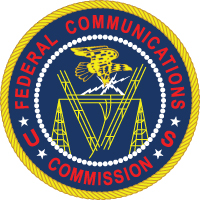 Wednesday, September 25Wednesday, September 25 (Continued)Thursday, September 26Thursday, September 26 (Continued)8:00 a.m. – 9:00 am.Registration9:00 a.m.Native Learning Lab – open through 5:30 p.m.9:00 a.m. – 9:30 a.m.Workshop OpensInvocationWelcome and announcementsOpening remarks9:30 a.m. –10:00 a.m.The FCC Native Learning Lab  – An Intro and DemoDescription:  This session provides an introduction to and live demonstration of the FCC’s computer-based mobile, resource lab designed to support the needs of Indian Country – the FCC Native Learning Lab.  This on-site lab provides on-demand, small group or individual, hands-on assistance with FCC web-based resources, systems, and applications.  Use an available lab laptop or bring your own.  All instruction and information will be individually tailored to the needs of your Tribal Nation.10:00 a.m. – 11:15 a.m.Session #1:  Communications Policy-Making Dialogue for Tribal NationsDescription:  This session provides an overview of policy input opportunities associated with two universal service programs of critical importance to Indian Country – the E-rate program for schools and libraries and the Tribal Lands Lifeline and Link Up programs for low-income consumers.  Policy reforms are being made to these two federal programs.  The session will also encourage input and dialogue.  The importance of Tribal voices and Native opinions being heard at the FCC will be highlighted and information will be provided to ensure that those voices and opinions are heard. 11:15 a.m. – 11:30 a.m.Break 11:30 a.m. – 12:30 p.m.Session #2:  FCC Regulatory Developments and Information UpdatesDescription:  This session provides an opportunity for workshop attendees to receive updates and participate in a dialogue on policy matters of major interest to Indian Country.  Among the issues to be discussed are:The Connect America Fund, including support for rate-of-return and price cap carriers serving Tribal lands and the new rules on the Tribal government engagement obligation; andCurrent infrastructure and National Historic Preservation Act Section 106 issues, including Positive Train Control.12:30 p.m. – 2:00 p.m.Lunch BreakLunch is on your own, and the IAIA Cafe is open for participants to purchase their own.  Healthy and affordable options are available.   The Café is located on the first floor of the Center for Lifelong Learning.  The Native Learning Lab is OPEN during lunch for personalized or small group instruction and assistance.2:00 p.m. –3:45 p.m.Session #3:  Wireless Deployment Opportunities for Indian CountryDescription:  This session provides detailed and “lessons learned” information on multiple types of wireless deployment opportunities in Native communities.  This session will also highlight the new Mobility Fund and Tribal Mobility Fund, designed to incent the wireless industry and spur deployment in Indian Country.  Specific incentives for Tribal governments and entities to deploy service to their own communities will also be highlighted.  This session will also feature members of the FCC-Native Nations Broadband Task Force who have helped implement wireless solutions creatively for the benefit of their Tribal governments and citizens. 3:45 p.m. – 4:00 p.m.Break4:00 p.m. – 5:30 p.m.Session #4 – Tribal Priority in Broadcast Radio LicensingDescription:  This session provides information on Tribal Nation-specific licensing opportunities for full power and low power FM radio stations, with an emphasis on the radio broadcast Tribal Priority.  The session also provides Tribal perspectives and lessons learned from Tribal broadcast experts who work with and advise the FCC through their service on the FCC-Native Nations Broadband Task Force and other FCC federal advisory committees.5:30 p.m.Native Learning Lab closes9:00 a.m.Native Learning Lab – open through 4:30 p.m.  [Please note:  The Native Learning Lab closes today before the Consultation Workshop sessions end.]9:30 a.m. – 11:00 a.m.Session #5:  Spectrum over Tribal Lands – Background and Proposed New RegulationsDescription:  This session provides information and dialogue on FCC spectrum policy and a potential path forward for Tribes seeking greater access to spectrum.  Tribal leaders have long told the FCC that access to robust licensed spectrum is a barrier to better wireless services on Tribal lands.  The session examines the multiple proposals found in the FCC’s 2011 Spectrum over Tribal Lands Notice of Proposed Rulemaking and encourages consultative dialogue on Indian Country’s spectrum needs.  In an informational and listening environment, attendees are encouraged to share their experiences in seeking and gaining access to spectrum for their Tribal wireless enterprises.11:00 a.m. – 11:15 a.m.Break11:15 a.m. – 12:30 p.m.Session #6:  Tribal Considerations in Becoming a Provider of Communications Services Description:  This session provides background and information for Tribal Nations to consider regarding opportunities to become a service provider.  Tribal Nations and Native entities seeking to enter the telecommunications, broadband, and radio broadcast markets face unique challenges.  At the same time, they are likely sources of sustainable nation-building solutions in their own communities.  Barriers to entry will be examined in an atmosphere of listening and dialogue.  With a focus on facilitating successful market entry for future Tribal enterprises as regulated carriers, the session will also include an explanation of the eligible telecommunications carrier (ETC) designation process and dialogue with workshop attendees on lessons learned in launching Tribal communications businesses.12:30 p.m. – 2:00 p.m.Lunch BreakLunch is on your own, and the IAIA Cafe is open for participants to purchase their own.  Healthy and affordable options are available.   The Café is located on the first floor of the Center for Lifelong Learning.  The Native Learning Lab is also OPEN during lunch for personalized or small group instruction and assistance.2:00 p.m. – 3:30 p.m.Session #7:  Designing a Formal Tribal Consultation Program at the FCCDescription:  As the FCC’s Office of Native Affairs and Policy continues to expand its work with Bureaus and Offices throughout the FCC, we seek Tribal Nation and Native community input on building and maintaining a more formalized and routine Tribal consultation program.  This session provides opportunities for attendees to dialogue on how nation-to-nation consultation is best accomplished and areas in which the FCC can focus and improve upon its Tribal consultation efforts.  Information will also be provided on how Tribal Nations can effectively engage with the FCC to ensure that Native voices and perspectives are incorporated in the FCC’s policy-making process.  3:30 p.m. – 3:45 p.m.Break3:45 p.m. – 5:30 p.m. Session #8:  An Open Forum Listening and Dialogue Session with the ONAP and the FCC-Native Nations Broadband Task ForceDescription:  It has become a bit of a tradition to have FCC ONAP workshops culminate with an open forum listening and dialogue session.  In the past, this has been a very popular workshop session, evolving from the direct requests of Tribal leaders at workshops in different regions of the country.  This session is devoted to dialogue about any matters of interest to workshop attendees in a collaborative and constructive environment.  This session will also include updates from and dialogue with members of the FCC-Native Nations Broadband Task Force.